Změna programu vyhrazena8. květenpondělíStátní svátek9. květenúterý10. květenstředa11. květenčtvrtek12. květenpátek13. květensobota14. květenneděleDen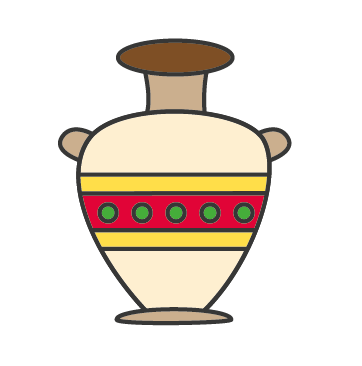 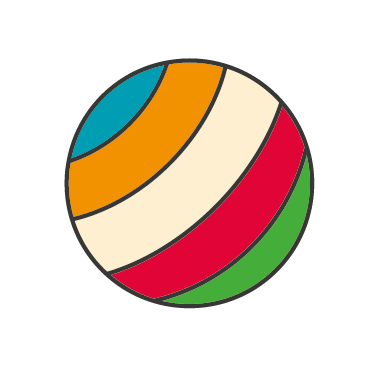 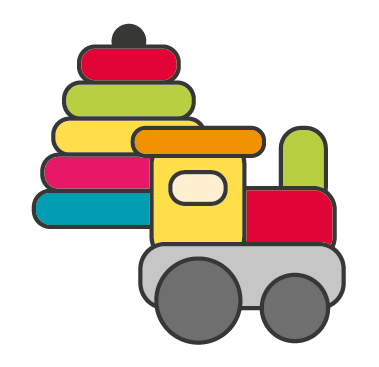 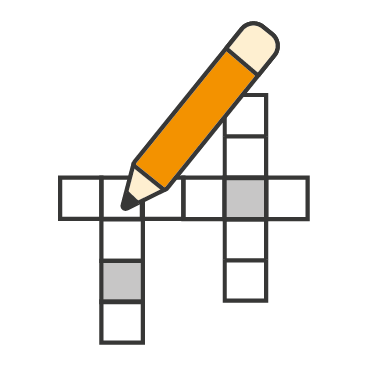 vítězství(1945)10:00 – 11:00Keramická dílnaPřízemí9:40 – 11:00Kondiční cvičení s Markétou 5. patro10:00 – 11:00Tvoření se ZŠ Andílek a s Mezi námiPřízemí9:15 – 9:45Křížovky6. patro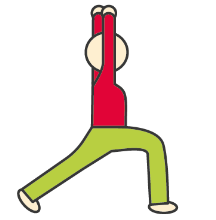 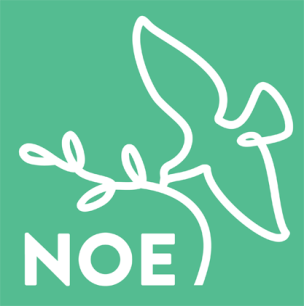 10:00 – 11:00Cvičenís Pepou10:00 – 11:00Cvičenís Pepou10:00 – 11:00Cvičenís Pepou10:00 – 11:00Cvičenís Pepou10:00TV NOEMŠE SVATÁživě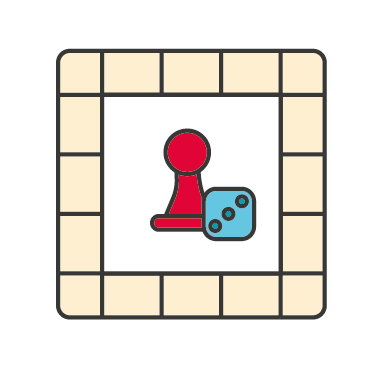 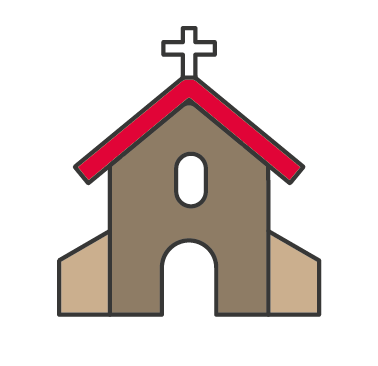 14:30 – 16:00Rébusy Město, jméno,…    5. patro       14:30 – 16:00Cvičení jemné motorikyIndividuálně14:45 – 15:15BohoslužbaDuchovní setkáníKaple13:00 – 16:00Cvičeníindividuálně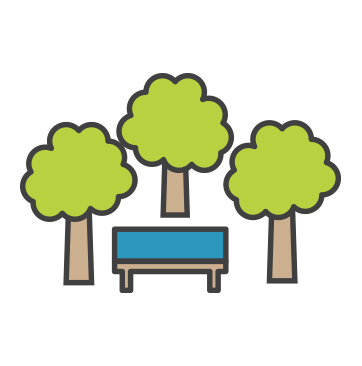 15:15– 16:00Kondiční cvičeníse Simonou 4. patro14:30 – 16:00Vycházky14:30 – 16:00Vycházky14:30 – 16:00Vycházky